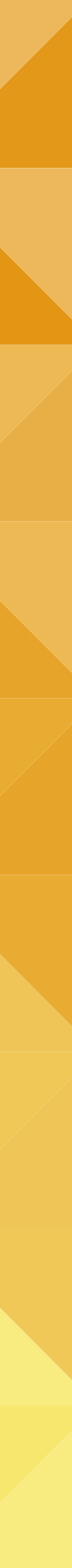 CREANDO UNA ESTRATEGIA PARA LA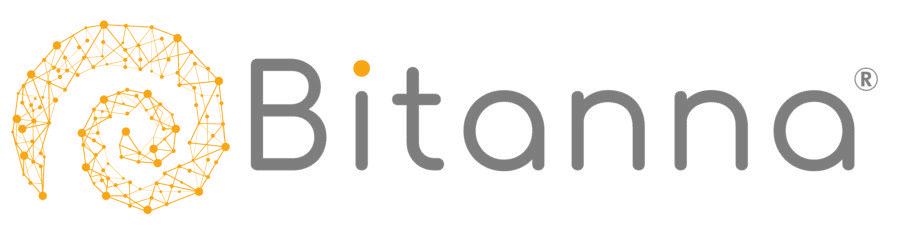 www.bitanna.co |	@Bitannakm |	302 361 27 99 |	contacto@bitanna.co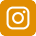 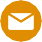 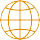 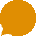 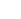 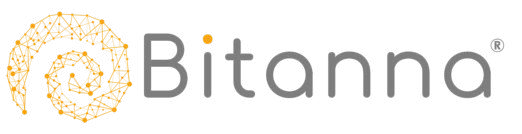 TALLER: CREANDO UNA ESTRATEGIA PARA LA GESTIÓN DEL CONOCIMIENTOSESIÓN 1¡TODOS EN LA MISMA PÁGINA!Conocimiento y Gestión del conocimiento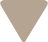 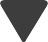 DEFINIENDO LA ESTRATEGIA PARA LA GESTIÓN DEL CONOCIMIENTO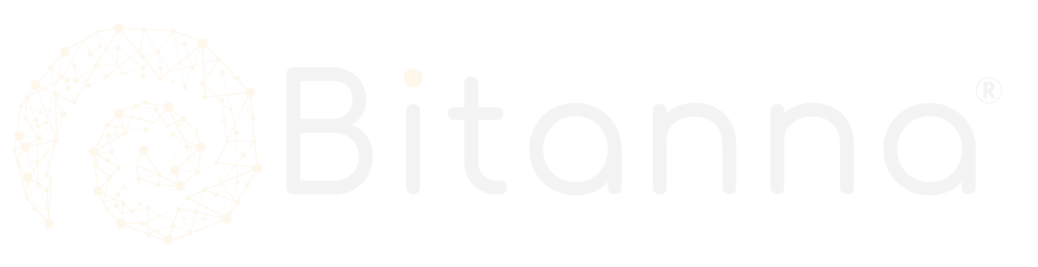 ¿Cómo gestionar el conocimiento en la organización?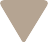 DEFINIENDO EL MODELO PARA LA GESTIÓN DEL CONOCIMIENTO¿Cuál será el modelo habilitador para la gestión del conocimiento?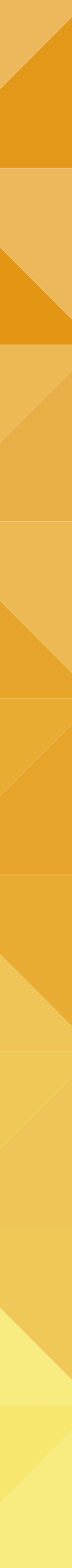 ¿Qué es conocimiento para la organización?¿Cuál es el enfoque actual del conocimiento en la organización?     Conocimiento como objeto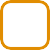      Conocimiento como proceso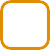 Conocimiento como producto / organismo vivo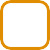 ¿Por qué?¿Por qué se decide formalizar un proceso de gestión del conocimiento en la Organización? (necesidad / oportunidad/ problema)¿Necesidad?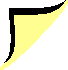 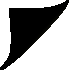 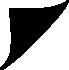 ¿Oportunidad?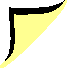 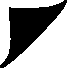 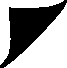 ¿Problema?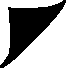 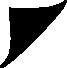 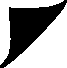 Preparando las intervencionesDefinir la estructura de entrevistas / grupos focales y los principales temas a trabajar en cada sesión¿Qué encontramos?¿Cuáles son las barreras y los habiliitadores para la gestión del conocimientoP r o c e s o s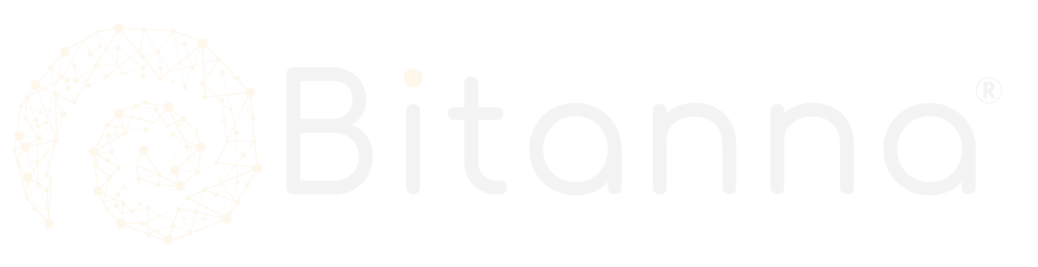 ¿Qué encontramos?¿Cuáles son las barreras y los habiliitadores para la gestión del conocimientoP e r s o n a s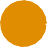 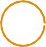 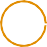 ¿Qué encontramos?¿Cuáles son las barreras y los habiliitadores para la gestión del conocimientoT e c n o l o g í a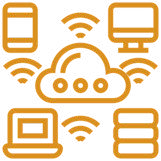 ¿Qué encontramos?¿Cuáles son las barreras y los habiliitadores para la gestión del conocimientoD e e s t r a t e g i aDEFINIENDO LA ESTRATEGIA PARA LA GESTIÓN DEL CONOCIMIENTO¿Cuáles son los objetivo de la gestión del conocimiento en mi organización?¿Cuál es el nivel de madurez de la organización?Marca con una X el punto en nivel en que se encuentra la organización desde las perspectivas de procesos, personas y tecnologíaModelo del nivel de madurez de la gestión del conocimiento Pee, Et al (2006) en Castellanos, Et al (2021)¿Cuál es el nivel deseado?Marca con una X el punto en nivel deseado para la gestión del conocimiento las perspectivas de procesos, personas y tecnologíaModelo del nivel de madurez de la gestión del conocimiento Pee, Et al (2006) en Castellanos, Et al (2021)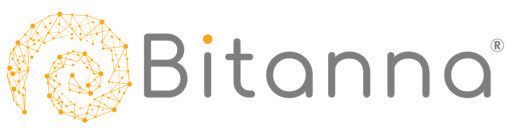 MODELO DE GESTIÓN DEL CONOCIMIENTO¿Qué es gestión del conocimiento para la organización?¿Cómo hacer gestión del conocimiento?- Identificar el ciclo y sus fases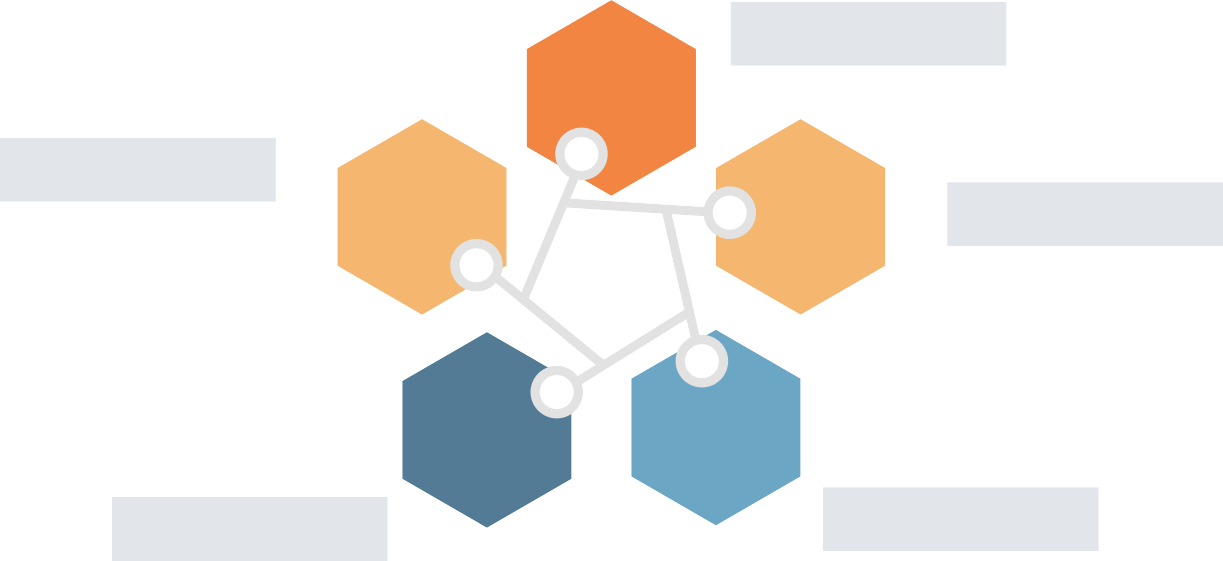 ¡EJEMPLO!6. CrearEquipos de innovación Mesas de ideación Gestión de la innovación Establecer retos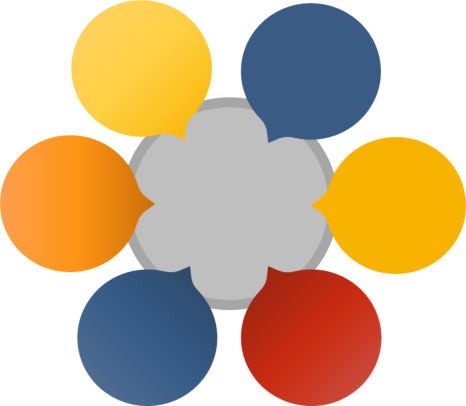 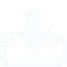 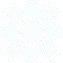 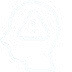 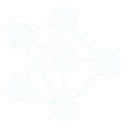 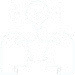 1.	IdentificarMapas de conocimiento Diagnóstico de conocimiento Diagnóstico organizacionalAplicarEstablecer proyectos Gestión del desempeño mediciónMedición de objetivos BSC4. PreservarSitios de conocimiento Bases de datosConsulta plataformas de aprendizajeCapturarIdentificación de conocimiento explicito, organizarlo Identificación de expertos, aliados, roles, procesos críticosTransferirUtilizar herramientas, metodologías, aplicar técnicas de enseñanza / aprendizaje1.		                   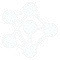 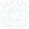 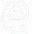 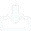 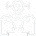 2.  	3.  	4.  	5.  	6.  	ANEXO 1UNA APROXIMACIÓN A LA CULTURA ORGANIZACIONALOcho tipos de culturaUna manera de hacer el diagnósticoBoris Groysberg, · Jeremiah Lee, · Jesse Price,; and; J. Yo-Jud Chenghttps://hbr.org/2018/01/the-leaders-guide-to-corporate-culture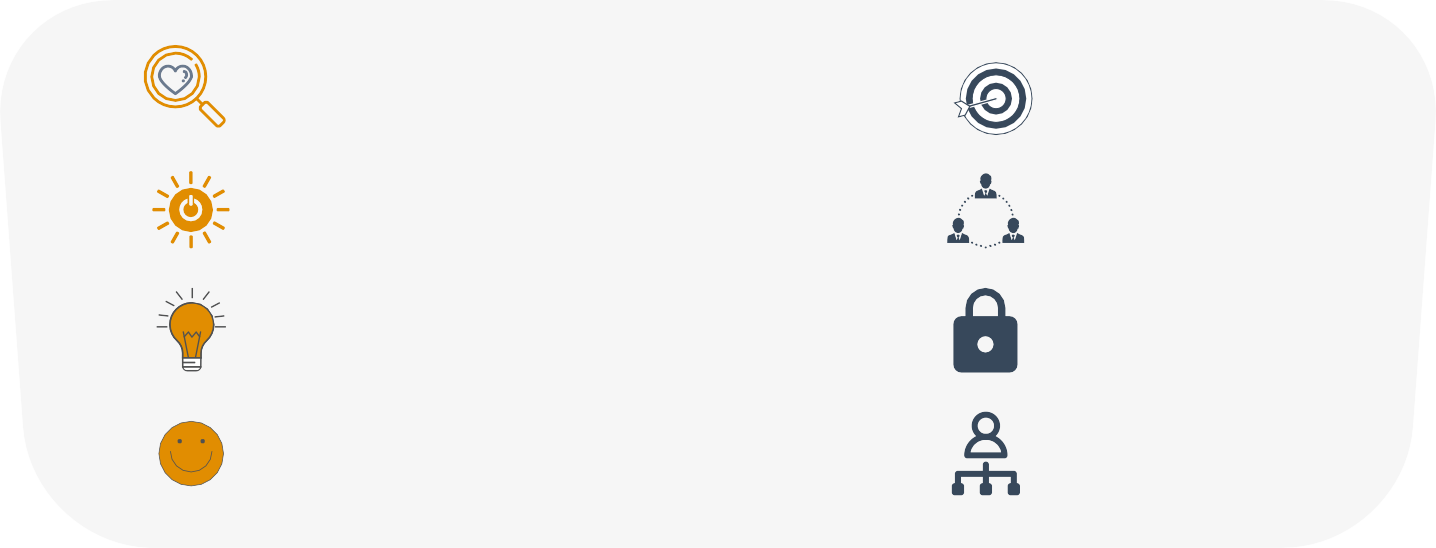 + Interacción entre las personas -+ Respuesta al cambio -www.bitanna.co |	@Bitannakm |	302 361 27 99 |	contacto@bitanna.co¡Identifiquemos nuestro tipo de cultura!Análisis de la cultura organizacionalModelo de Boris Groysberg, Jeremiah Lee, Jesse Price, y J. Yo-Jud Cheng https://hbr.org/2018/01/whats-your-organizations-cultural-profileUn lugar cálido, colaborativo y acogedor donde las personas se ayudan y se apoyan mutuamente. Se siente como una gran familia.Un lugar compasivo y tolerante donde las personas intentan hacer el bien por el futuro a largo plazo del mundo.Un lugar inventivo y de mente abierta donde las personas generan nuevas ideas y exploran alternativas.Un ambiente alegre donde las personas tienden a hacer lo que las hace felices. Se siente como una fiesta o celebración.Un lugar orientado a los resultados y basado en el mérito donde las personas se sienten impulsadas a lograr el máximo rendimiento.Un lugar competitivo donde las personas se esfuerzan por obtener ventajas personales.Un lugar predecible donde la gente tiende a ir a lo seguro y a pensar las cosas detenidamente.Un lugar ordenado donde la gente tiende a seguir las reglas y desea encajar.AprendizajeDiversiónResultadoswww.bitanna.co |	@Bitannakm |	302 361 27 99 |	contacto@bitanna.co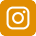 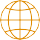 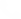 